KapsamMADDE 1 - Bu yönerge Tekirdağ Namık Kemal Üniversitesi Tıp Fakültesi’nde Tıpta  Uzmanlık Sınavı ve Yan Dal Uzmanlık Sınavı ile eğitim almaya hak kazanmış bütün uzmanlık öğrencilerini (yabancı uyruklu hekimler dahil) kapsar.AmaçMADDE 2 - Bu yönergenin amacı, Tekirdağ Namık Kemal Üniversitesi Tıp Fakültesi’nde Tıpta Uzmanlık Eğitimi ve Yan Dal Uzmanlık Eğitiminin gerektirdiği kamusal hizmet çalışmaları, tez işlemleri, tez sınavı ve uzmanlık sınavı işleyişinin Tıpta Uzmanlık Tüzüğü hükümlerinde belirtilen koşullara uygun olarak yapılmasını sağlamaktır.TanımlarMADDE 3 - Bu yönergede kullanılan tanım ve kısaltmalar; Akademik Kurul: Anabilim Dalı/Bilim Dalı akademik kurulunu,Anabilim Dalı: Tekirdağ Namık Kemal Üniversitesi Tıp Fakültesi’nde ana dalda uzmanlık eğitimi veren birimleri,Bilim dalı: Tekirdağ Namık Kemal Üniversitesi Tıp Fakültesi’nde yan dalda uzmanlık eğitimi veren birimleri,Birim sorumlusu: Anabilim/Bilim Dalı Başkanını,Çekirdek eğitim müfredatı: Uzmanlık eğitiminde asgari bilgi, beceri ve tutum kazandırmaya yönelik eğitim ve öğretim etkinliklerini,Dekan: Tekirdağ Namık Kemal Üniversitesi Tıp Fakültesi Dekanı’nı,Eğitim	sorumlusu:	Uzmanlık	öğrencisi	için,	uzmanlık	eğitimi	sürecinde görevlendirilen öğretim üyesini,Fakülte Kurulu: Tekirdağ Namık Kemal Üniversitesi Tıp Fakültesi’nin Fakülte Kurulu’nu,Karne: Uzmanlık öğrencilerinin uzmanlık eğitimi süresince aldıkları eğitime ilişkin faaliyetlerin kaydedildiği karneyi,Rektör: Tekirdağ Namık Kemal Üniversitesi Rektörü’nü,Tez danışmanı: Uzmanlık öğrencisinin tez çalışmasını birlikte yapacağı öğretim üyesini,Uzmanlık Eğitimi Komisyonu (UEK): Tekirdağ Namık Kemal Üniversitesi Tıp Fakültesi’nde Tıpta Uzmanlık/Yan Dal eğitiminden sorumlu olan kurulu,Yönetim Kurulu: Tekirdağ Namık Kemal Üniversitesi Tıp Fakültesi’nin Yönetim Kurulu’nu ifade eder.Uzmanlık Eğitimi Komisyonu (UEK)MADDE 4 - Tıpta uzmanlık eğitiminin işleyiş, denetim ve yürütülmesinden sorumludur. UEK ayda bir kez toplanır. Tekirdağ Namık Kemal Üniversitesi Tıp Fakültesi öğretim üyeleri arasından Fakülte Kurulu kararıyla Dekan tarafından iki yıl süre ile görevlendirilen Temel, Dahili ve Cerrahi Tıp Bilimleri'nden ikişer öğretim üyesi olmak üzere toplam 7 üyeden oluşur. Komisyon başkanı Dekanın görevlendirdiği bir Dekan yardımcısıdır. Dekan komisyonun doğal üyesidir. Gerekli gördüğü hallerde toplantıya katılır ve başkanlık eder. Uzmanlık öğrenci temsilcisi UEK toplantılarına katılabilir veya gerek görüldüğünde toplantıya çağrılabilir.Uzmanlık Eğitimi Komisyonunun (UEK) Görevleri MADDE 5 - UEK’in görevleri şunlardır:Tıpta Uzmanlık ve Yan Dal Uzmanlık eğitimi müfredat programının prensiplerini belirlemek ve güncellemesini sağlamakb-Uzmanlık öğrencilerinin eğitimlerini takibi amacı ile kullanılan karne sisteminin işlemesini sağlamak ve 6 aylık periyodik kontroller yaparak Anabilim/Bilim Dallarına rapor göndermek.c-Uzmanlık sınavı öncesi uzmanlık öğrencilerinin karne çıktılarını denetlemek, programa uygunluğu konusunda karar vermek, karne değerlendirme sonuçlarını fakülte yönetim kuruluna sunulmak üzere Dekanlığa iletmek.d-Uzmanlık öğrencilerinin tez konularının ve danışmanlarının zamanında belirlenmesini kontrol etmee-Uzmanlık eğitiminin kalitesini yükseltici çalışmalar yapmak, bu amaçla tüm uzmanlık öğrencilerini katılacağı eğitim, davranış ilişkileri gibi seminerler, paneller, konferanslar, kurslar düzenlemek.f-Fakülte bünyesindeki Anabilim/ Bilim Dalları ve diğer Tıp Fakülteleri ile işbirliği yapmak suretiyle tıp dallarında uzmanlık eğitiminin çağdaş ve gelişmiş ülke standartlarına ulaşmasını sağlamak amacı ile yenilik önerilerinde bulunmakg-Uzmanlık öğrencilerinin araştırma yapmalarını teşvik edici tedbirler almak, araştırma olanaklarının arttırılması, yapılan araştırmaların kalitesinin yükseltilmesi konularında çalışmalar yapmak.h-Tezlerin yayına dönüşmesi için gerekli teşvik ve tedbirleri önermek, takip etmekUzmanlık Eğitiminin TakibiUzmanlık eğitiminden 2547 sayılı Yükseköğretim kanununa göre profesör, doçent ve en az üç yıllık uzman olan yardımcı doçentler sorumludur. Uzmanlar ile ilgili alanda uzman olmayan öğretim üyeleri ve öğretim görevlileri eğitim sorumluları nezaretinde uzmanlık eğitiminde görev alırlar.Eğitim programıMADDE 6 - Uzmanlık öğrencilerinin eğitim ve öğretimi, Sağlık Bakanlığı Uzmanlık Kurulu tarafından belirlenen çekirdek eğitim müfredatını kapsayacak şekilde birimler tarafından hazırlanan programlara göre yapılır.Uzmanlık eğitimMADDE 7 - 7.1- Eğitim: Birim Sorumlusu tarafından, her uzmanlık öğrencisine göreve başlamasını takiben, Anabilim/Bilim Dalları’nda sıra ile görevlendirilen bir Eğitim Sorumlusu tayin edilir. Bu durum Uzmanlık Öğrencisi ve Eğitim Sorumlusu’na Birim Sorumlusu tarafından yazılı olarak bildirilir. Birimlere diğer birimlerden gelen uzmanlık öğrencileri için de aynı işlemler yapılır.7.2- Rotasyonlar: Uzmanlık Öğrencileri ‘Tıpta ve Diş Hekimliğinde uzmanlık Eğitimi Yönetmeliği’nde belirtilen rotasyonları yapmak zorundadır. Tüm rotasyonlar yasal uzmanlık süresi içinde bitirilmelidir. Uzmanlık Öğrencileri rotasyonlarını kendi fakültemizde yapacaklardır. Rotasyonların sırası Uzmanlık Öğrencisini gönderen ve kabul eden Anabilim/Bilim Dallarının karşılıklı görüşmeleri ile planlanır ve Dekanlığa bildirilir. Rotasyon eğitimi gören uzmanlık öğrencisi, bu süre boyunca rotasyon eğitimini sürdürdüğü Anabilim/Bilim Dalının programına uymak, kurs, ders, seminer gibi etkinliklerine katılmak ve rotasyon eğitimi sonunda yeterlilik belgesi almak zorundadır. Uzmanlık Öğrencisinin yeterli olmadığı rotasyon tekrar ettirilir.Rotasyon yapılacak birimin fakültemizde bulunmaması veya bulunsa bile Anabilim/Bilim Dalı Başkanlığınca rotasyonlarını, kendi kurumları dışındaki yetkili kurumlarda yapmak istediği taktirde gerekçesi ve Akademik Kurul kararı ile birlikte Dekanlığa başvurarak, Fakülte Yönetim Kurulu kararı ve Dekanlık Makamının onayı ilebaşka bir fakültede rotasyon eğitimi yaptırabilirler. Anabilim/Bilim Dalı Başkanlıkları uzmanlık öğrencilerine belirtilen süreleri aşmamak kaydı ile zorunlu rotasyonların dışında rotasyonları önerip, Fakülte Yönetim Kurulunca onaylandığı taktirde yaptırmaya yetkilidirler.7.3- Kongreler:Uzmanlık Öğrencileri eğitime başladıktan sonra uzmanlık alanı ile ilgili en az iki kongreye katılmak zorundadır. Uzmanlık öğrencilerinin katılacağı kongre ilgili Anabilim/Bilim Dalı’nın bilgisinde, Anabilim/Bilim Dalı Başkanları tarafından belirlenir ve Uzmanlık Öğrencisine bildirilir.Uzmanlık Öğrencisi Anabilim/Bilim Dalı Başkanlığının bilgisi dışında bilimsel aktiviteye katılamaz.Uzmanlık Eğitiminin Takip ve DeğerlendirilmesiMADDE 8 - a- Karne: Uzmanlık eğitiminin takibi için bakanlık elektronik karne sistemi başlayıncaya kadar Tekirdağ Namık Kemal Üniversitesi Tıp fakültesi karne sistemi kullanılacaktır. Uzmanlık sınavı öncesi karne Anabilim Dalı başkanı tarafından imzalanarak fakülte yönetim kuruluna sunulur. Karnede belirtilen parametreleri tamamlamamış olanlar eğitimlerini de tamamlamamış sayılacaklarından uzmanlık sınavına alınmaları söz konusu olmayacaktır.Uzmanlık öğrencisi değerlendirme sınavı: Sınav yazılı olarak Anabilim Dalı/Bilim Dalı tüm uzmanlık öğrencilerinin eş zamanlı katılımı ve aynı soruları cevaplamaları ile yapılır. Yılda bir kez yapılan sınavın sonuçları soru örnekleri ile dekanlığa iletilir. Ayrıca uzmanlık öğrencisi değerlendirmeleri için bölümün belirleyeceği ara veya ek sınavlarla da yapılabilir.Birim sorumlusu kanaati: Birim sorumluları altı ayda bir uzmanlık öğrencilerinin meslek bilgileri, meslek uygulamaları, göreve bağlılıkları, çalışmaları, araştırma ve yürütme yetenekleri ile meslek etiği hakkındaki görüş ve kanaatlerini uzmanlık eğitimi takip sistemine kaydedip kurum amirlerine onaylatır. Uzmanlık eğitiminin altı aylık değerlendirme devresinin birden fazla birim sorumlusu yanında geçmesi halinde, bu kaydı yanında en fazla süre geçirilen birimin sorumlusu yapar. Bu değerlendirme sonucunda olumsuz görüş ve kanaat notu alan uzmanlık öğrencisi kurum amiri tarafından yazılı olarak uyarılır. İki kez olumsuz kanaat notu alan uzmanlık öğrencisinin birimi mevzuat çerçevesinde belirlenen başka bir kurumdaki eğitim birimi ile Kurulca değiştirilir.Tez Konusu, Tez Danışmanı, Tez TakibiMADDE 9 - Uzmanlık öğrencilerinin uzmanlık sınavına girebilmeleri için, uzmanlık eğitimi gördükleri dala ait bir konu üzerinde tez hazırlamaları zorunludur. Tez konuları; ana dallar için öğrencilik süresinin yarısı tamamlandıktan sonra, yan dallar için ilk altı ayı tamamlandıktan sonra verilir.Tez konusu: Tezler uzmanlık alanı ile ilgili orijinal bilimsel bir araştırma niteliğinde olur. Birim Sorumlusu, ilgili Anabilim/Bilim Dalı Kurulu kararıyla Uzmanlık Öğrencisi’nin tez çalışmasını birlikte yapacağı öğretim üyesini sırayla saptar ve yazılı olarak Uzmanlık Öğrencisi’ne Tez Danışmanı’na ve Dekanlığa bildirir. Tez konusu, uzmanlık öğrencisinin eğitim sorumlusu tarafından seçilir uzmanlık öğrencisine yazılı olarak bildirilir. Tez protokolü belirlendikten sonra veri toplama aşamasından önce etik kurul onayı alınmalıdır. Asistanın eğitim aldığı bölümün öğretim üyeleri Tez danışmanı olabilirler. Bir öğretim üyesi eş zamanlı olarak en fazla 3 tez takip edebilir. Öğretim üyesi yetersizliği durumunda daha fazla sayıda tez takip etme zorunluluğu hallerinde Anabilim/ Bilim Dalı Akademik Kurul kararı ve uzmanlık eğitim komisyonu kararı alınmalıdır. Tez danışmanlıkları Anabilim/Bilim dalı öğretim üyeleri arasında eşit dağıtılmalıdır.Tez Jürisi, Tez SavunmasıMADDE 10 - İhtisas süresinin bitiminden en az 3 ay önce tez, değerlendirilmek üzere tez değerlendirme jürisine teslim edilmelidir. Jüri üyelerine iletilmek üzere 3 adet tez dekanlığa iletilir. Jüri tezi 30 gün içinde değerlendirmek durumundadır. Tez değerlendirme jürisi 3 kişiden oluşur. Tez danışmanı jürinin içinde yer alır, ilgili dal veya dala yakın bölümlerden öğretim üyeleri jüri üyesi olabilirler. Tez savunması Dekanlığa dilekçe ile bildirilen tarih ve yerde gerçekleşir. Tez savunması sırasında sınav jürisinin her biri tarafından tez değerlendirme formları doldurulur. Karar çoğunlukla alınır. Jüri üyeleri çekimser kalamazlar. Sonuç, yazılı ve gerekçeli olarak uzmanlık öğrencisi ve fakülte yönetim kuruluna bildirilir. Tezinde düzeltme istenilen uzmanlık öğrencileri en geç bir ay içinde, jürinin gerekçesindeki esaslara göre tezde gerekli değişiklikleri yaparak aynı jüriye sunar. Tezin yetiştirilemediği veya jüri tarafından kabul edilmediği durumlarda, tez danışmanının önerisi ile Akademik Kurul’da görüşülerek uzmanlık eğitimi süresine altı aylık bir süre eklenmesi Fakülte Yönetim Kurulu’na sunulur. Tezin ikinci defa kabul edilmemesi halinde; kurum amirine yapılan bildirimi takiben en geç on beş gün içerisinde yeni bir jüri oluşturulur. Tez, en geç bir ay içerisinde incelenir ve bu jüri huzurunda savunulur. Tezi üçüncü defa reddedilen veya verilen ek süre içerisinde tezini teslim etmeyen uzmanlık öğrencisinin, uzmanlık öğrenciliği ile ilişiği kesilir. Bunlar, uzman adayı olarak tezini tamamlar. İki yıl içinde tezini tamamlayamayan uzman adayının uzmanlık eğitimi ile ilişiği kesilir.Uzmanlık öğrencisi Tez sınavından geçtiği takdirde uzmanlık sınavına başvurma hakkını kazanır ve aşağıdaki evrakları tez sınavından sonraki 15 gün içinde dekanlığa teslim eder.Tez sınav tutanağıTez değerlendirme formları (her bir jüri üyesi ayrı ayrı doldurup imzalayacak) 3- İki adet ciltli tez (etik kurul belgesi ile birlikte)Tezin CD’ye kaydedilmiş 2 kopyası (http://yok.gov.tr./tez/tez_teslim_kilavuz.htm adresinde gösterilen kılavuza göre dijital ortamda hazırlanması gereklidir)Tezlerin çoğaltılması ve yayımı için izin belgesi 6- Tez veri formuUzmanlık sınavıMADDE 11 - Uzmanlık Sınavı BaşvurusuTezi kabul edilen, uzmanlık eğitimi süresini ve rotasyonlarını tamamlayan, uzmanlık eğitimi karnesinin çekirdek eğitim müfredatını belirleyen kısmı ilgili birim sorumlusu tarafından onaylanan uzmanlık öğrencileri, uzmanlık eğitimi bitirme sınavına girmeye hak kazanır. Bunların belgeleri on beş gün içerisinde sınav jürileri, sınav yeri ve tarihi belirlenmek üzere Dekanlığa bildirilir ve belgeleri tamam olanlar düzenlenen ilk sınava alınır. Uzmanlık sınav tarihi Anabilim/ Bilim Dalı Başkanı tarafından belirlenir, fakülte yönetim kurulunda onaylandıktan sonra belirtilen tarih ve yerde sınav gerçekleşir. Uzmanlık eğitimini bitirme sınavları ilan edilen yer ve tarihte sınav jürilerince yapılır.Uzmanlık eğitimini bitirme sınavı jürileri, Dekanlık tarafından seçilen beş üyeden oluşur. Jüriler, en az üç üyesi sınav yapılan daldan olmak üzere, uzmanlık dalının rotasyon alanlarından da oluşturulabilinir. Ayrıca iki kişilik yedek üye seçilir. Jüri üyeleri kendi aralarından bir başkan ve raportör üye seçer. Anabilim/Bilim Dalı Başkanı ve uzmanlık öğrencisinin eğitim sorumlusu, jürinin doğal üyesidir ve jüride bulunmak zorundadır. Uzmanlık öğrencisinin eğitim gördüğü uzmanlık dalından olmak koşulu ile, Türkiye’deki diğer üniversitelerin tıp fakültelerinin ilgili dalından Dekanlığın belirleyeceği bir öğretim üyesi, jüriye yazlı olarak davet edilir.Girdikleri ilk uzmanlık sınavında başarı gösteremeyenler veya sınava girmeyenler altı ay içerisinde uzmanlık sınavına tekrar alınır. Bu süre içerisinde uzmanlık öğrencilerinin kadrolarıyla ilişikleri kesilmez. Girdikleri ikinci uzmanlık sınavında da başarılı olamayanlarınveya bu sınava girmeyenlerin, uzmanlık öğrenciliği kadrosu ile ilişikleri kesilir. Bu suretle uzmanlık öğrenciliği kadrosu ile ilişiği kesilenlere, takip eden altı ay içerisinde iki sınav için başvuru hakkı verilir. Bu sınavlarda da başarılı olamayanlar veya sınavlara girmeyenlerin bu eğitimlerine bağlı hakları sona erer.Uzmanlık sınavı, biri mesleki bilgi, diğeri uygulama ve beceri sınavı olmak üzere iki aşamada yapılır.Mesleki bilgi sınavında aday, jüri tarafından seçilen vakanın anemnezini alarak muayenesini yapar, teşhis ve tedavisi hakkında yorumlarını sunar. Laboratuar dallarında jürinin seçtiği konular üzerinde adayın yorumları alınır. Gerektiğinde materyal verilerek uygulamalar izlenir. Mesleki bilgi sınavı tek oturum halinde yapılır. Her üye adaya sorular sormakla yükümlüdür. Sorular içerik açısından adayın uzmanlık dalındaki bilgisini değerlendirmek amacıyla ilgili dalın genel eğitim programı çerçevesinde yöneltilir.Uygulama ve beceri sınavı, uzmanlık dalının özelliğine göre teşhis ve tedavi için gerekli olan müdahale ve ameliyatlar, laboratuar, görüntüleme ve teknik uygulama ve becerileri ölçmeyi amaçlar.Her bir jüri üyesi mesleki bilgi ile uygulama ve beceri sınavında ayrı ayrı yüz üzerinden puan verir. Sorulan sorular ve alınan cevaplar raportör üye tarafından kaydedilerek jüri üyeleri tarafından imzalanır ve sınav tutanağına eklenir.Mesleki bilgi sınavı ile uygulama ve beceri sınavında jüri üyelerinin verdiği puanların ortalamaları alınır ve sınav tutanağında belirtilerek üyelerce imzalanır. Ortalamaları her iki sınav için de ayrı ayrı altmış ve üzeri ise aday başarılı kabul edilir. Sınav sonucu jüri başkanı tarafından ilgili kurum vasıtasıyla Sağlık Bakanlığına iletilir.Uzmanlık sınav tarih başvurularında şu belgelerin fakülte yönetim kuruluna ibraz edilmesi gereklidir.Tez sınavından geçmiş olmakResmi uzmanlık süresini tamamlamış olmakZorunlu rotasyonlarını tamamlamış olmak, (ilgili AD tarafınca imzalanmış zorunlu rotasyon yazıları)Bölümü ile ilgili karnedeki tüm parametreleri tamamlamış olmak.Uzmanlık Eğitiminin TamamlanmasıMADDE 12 - Uzmanlık eğitiminin tamamlanması için;Tezin kabul edilmiş olması,Belirtilen uzmanlık dalı ile ilgili uzmanlık eğitimi süresinin ve rotasyonların tamamlanmış bulunması,Uzmanlık eğitimi karnesinin çekirdek eğitim müfredatını belirleyen kısmının ilgili birim sorumlusu tarafından onaylanmış bulunması,Uzmanlık eğitimini bitirme sınavında başarılı olunması, şarttır.Uzmanlık sınavının tüm aşamalarında başarılı olan uzmanlık öğrencisine Sağlık Bakanlığı tarafından onaylanmış ‘‘ Uzmanlık Belgesi ’’ verilmesi için belgeler Sağlık Bakanlığı’na gönderilir.Tıpta Uzmanlık Öğrencilerinin Hak, Görev ve SorumluluklarıMADDE 13 - 1- Tıpta uzmanlık öğrencileri, yönetmelikteki hükümlere ek olarak, UEK ve Anabilim/Bilim dalları tarafından düzenlenen eğitim programlarına katılmaya mecburdur.Yayın irdelemesi: Tıpta uzmanlık/yan dal öğrencilerinin birinci yıldan itibaren her yıl en az üç defa uluslararası indekslere giren dergilerde yayınlanmış bir makaleyi okuması, rehber öğretim üyesi gözetiminde sunması ve tartışmaya açması gereklidir. Seçtiği yayın ile ilgili değerlendirmesini, 500 (beş yüz) kelimeyi geçmeyecek bir rapor haline getirip, rehberöğretim üyesine onaylattıktan sonra UEK’e iletilmek üzere Anabilim Dalı Başkanlığına elektronik ortamda iletmesi gereklidir.Seminerler: Uzmanlık öğrencilerinin her yıl en az iki tane rehber öğretim üyesi gözetiminde seminer hazırlaması ve sunması gereklidir. Tıpta uzmanlık öğrencisinin seminerden sonra konu ile ilgili değerlendirmesini, 500 (beş yüz) kelimeyi geçmeyecek bir rapor haline getirip, rehber öğretim üyesine onaylattıktan sonra UEK’e iletilmek üzere, Anabilim Dalı Başkanlığına elektronik ortamda iletmesi gereklidir.Bilimsel toplantılara katılım: Uzmanlık öğrencileri yılda en az bir (uzmanlık alanında olmak üzere) kongre, sempozyum veya kursa katılmak zorundadırlar. Uzmanlık öğrencisinin sunum yapması (poster veya sözlü sunu) teşvik edilir. Uzmanlık öğrencilerinin katılımları, ilgili Anabilim/Bilim dalı akademik kurulunun bilgisinde, Anabilim Dalı Başkanının izni ile olur. Sunum yapan tıpta uzmanlık öğrencilerinin katılım belgesine ek olarak, özet kitabının ilgili sayfasının kopyasını UEK’e teslim etmesi gereklidir. Dinleyici olarak katılan tıpta uzmanlık öğrencisinin bilimsel toplantıdan sonra izlenimlerini, 600 (altı yüz) kelimeyi geçmeyecek bir rapor haline getirip, eğitim sorumlusu öğretim üyesine onaylattıktan sonra Anabilim Dalı Başkanlığına iletmesi gereklidir. Anabilim dalı başkanlığı bu raporların kopyalarını UEK’e iletir.Akademik kurullarda yıllık süre yenileme kararları verilirken, tüm faaliyetleri ele alınmalı ve ilgili belgeler UEK’e gönderilmelidir. UEK bu belgeleri değerlendirerek Yönetim Kurulu’na süre uzatma konusunda görüş iletir.Mesleki yeterlilik değerlendirmesi deneyimi: Uzmanlık eğitimi sürecinde uzmanlık öğrencisinin Türk Tabipler Birliği, Uzmanlık Dernekleri Eşgüdüm Kurulu’nda (UDEK) temsil edilen uzmanlık dernekleri tarafından yapılan (yeterlik) “board” sınavlarının yazılı kısmına girmesi ve sonucun uzmanlık eğitim karnesine kaydedilmesi gereklidir. Bu kural, eğitimlerinin son yılında olan tıpta uzmanlık öğrencilerine, yeterlik sınavına girme hakkı tanınan uzmanlık dalları için geçerli olacaktır. Dekanlık, bu hakkın tanınmadığı dallardaki uzmanlık dernekleri ile iletişime geçerek, uygulamanın yaygınlaşması için çaba harcayacaktır. Tıpta uzmanlık öğrencisinin başarılı olması şartı aranmayacaktır. Meslek yaşamı boyunca karşılaşacağı yeterlik sınavı kavramı ile tanışması hedeflenmektedir. Tıpta uzmanlık öğrencisinin Tekirdağ Namık Kemal Üniversitesi Tıp Fakültesi’ndeki resmi bitirme sınavına girebilmesi için bu şartı sağlaması gereklidir. Henüz yeterlik sınavı olmayan dallarda bu şart aranmayacaktır.Uzmanlık öğrencilerinin, tez çalışmasına başlaması için, fakülte bünyesinde yapılacak olan Temel Bilimsel Araştırma Yöntemleri kursuna katılmış olması zorunludur. Uzmanlık dernekleri tarafından düzenlenen benzer kurslara katılanlar, UEK’e katılım belgesi ve kurs programı ile başvurarak bu şartı yerine getirebilirler.Uzmanlık öğrencisinin tez sınavına girebilmesi için tezini, Tekirdağ Namık Kemal Üniversitesi Tıp Fakültesi Tez Yazım Kılavuzu’ndaki şekilde hazırlayarak anabilim dalı akademik kuruluna sunması gerekir.YürürlükMADDE 14- Bu yönerge Tekirdağ Namık Kemal Üniversitesi Senatosunca kabul edildiği tarihte yürürlüğe girer.YürütmeMADDE 15- Bu yönerge Tıp Fakültesi Dekanı tarafından yürütülür.*Yürürlük Tarihi: 08.09.2010*İlgili Birim: Tıp Fakültesi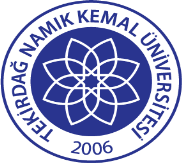 TNKÜ TIP FAKÜLTESİTIPTA UZMANLIK VE YAN DAL UZMANLIK ÖĞRENCİLERİNİN ÖĞRETİM VE SINAV UYGULAMA ESASLARINA İLİŞKİN YÖNERGEDoküman No: EYS-YNG-063TNKÜ TIP FAKÜLTESİTIPTA UZMANLIK VE YAN DAL UZMANLIK ÖĞRENCİLERİNİN ÖĞRETİM VE SINAV UYGULAMA ESASLARINA İLİŞKİN YÖNERGEHazırlama Tarihi: 01.11.2021TNKÜ TIP FAKÜLTESİTIPTA UZMANLIK VE YAN DAL UZMANLIK ÖĞRENCİLERİNİN ÖĞRETİM VE SINAV UYGULAMA ESASLARINA İLİŞKİN YÖNERGERevizyon Tarihi: --TNKÜ TIP FAKÜLTESİTIPTA UZMANLIK VE YAN DAL UZMANLIK ÖĞRENCİLERİNİN ÖĞRETİM VE SINAV UYGULAMA ESASLARINA İLİŞKİN YÖNERGERevizyon No: 0TNKÜ TIP FAKÜLTESİTIPTA UZMANLIK VE YAN DAL UZMANLIK ÖĞRENCİLERİNİN ÖĞRETİM VE SINAV UYGULAMA ESASLARINA İLİŞKİN YÖNERGEToplam Sayfa Sayısı: 6